Руководствуясь Гражданским кодексом Российской Федерации, Федеральным законом от 26.07.2006 № 135-ФЗ «О защите конкуренции», Федеральным законом от 21.12.2001 № 178-ФЗ «О приватизации государственного и муниципального имущества», постановлением Правительства Российской Федерации от 27.08.2012 № 860 «Об организации и проведении продажи государственного или муниципального имущества в электронной форме», Положением «Об управлении и распоряжении муниципальной собственностью Завитинского муниципального округа», утвержденным решением Совета народных депутатов Завитинского муниципального округа от 17.02.2022 № 81/9,п о с т а н о в л я ю:1. Утвердить Положение о единой конкурсной комиссии по проведению торгов в отношении муниципального имущества, согласно приложению № 1 к настоящему постановлению.2. Утвердить состав единой конкурсной комиссии по проведению торгов в отношении муниципального имущества, согласно приложению № 2 к настоящему постановлению.3. Настоящее постановление подлежит официальному опубликованию.4. Контроль за исполнением настоящего постановления оставляю за собой.Исполняющий обязанности главыЗавитинского муниципального округа                                              А.Н. МацканИСПОЛНИТЕЛЬПредседатель комитета по управлениюмуниципальным имуществом Завитинского муниципального округа                                                                                      С.В. КвартальновСОГЛАСОВАНОВедущий специалист - юрисконсульт комитета по управлению муниципальным имуществом Завитинского муниципального округаАмурской области                                                                                             А.В. ЖуковаЗаместитель главы администрации Завитинского муниципального округа по работе с территориями                                                                                                Е.В. РозенкоПриложение № 1УТВЕРЖДЕНОпостановлением главы Завитинского муниципального округаот 25.05.2022 № 434ПОЛОЖЕНИЕо единой конкурсной комиссии по проведению торгов в отношении муниципального имущества1. Общие положения1.1. Настоящее Положение о единой конкурсной комиссии по проведению торгов в отношении муниципального имущества (далее – Положение) разработано в соответствии Гражданским кодексом Российской Федерации, Федеральным законом от 26.07.2006 № 135-ФЗ «О защите конкуренции», Федеральным законом от 21.12.2001 № 178-ФЗ «О приватизации государственного и муниципального имущества», постановлением Правительства Российской Федерации от 27.08.2012 № 860 «Об организации и проведении продажи государственного или муниципального имущества в электронной форме», Положением «Об управлении и распоряжении муниципальной собственностью Завитинского муниципального округа», утвержденным решением Совета народных депутатов Завитинского муниципального округа от 17.02.2022 № 81/9.1.2. Настоящее Положение определяет цели, задачи, функции, состав, порядок деятельности, полномочия и ответственность единой конкурсной комиссии по проведению торгов в отношении муниципального имущества (далее –Комиссия).1.3. Настоящая Комиссия создается при комитете по управлению муниципальным имуществом Завитинского муниципального округа Амурской области (далее - Комитет) и является коллегиальным органом, созданным на постоянной основе.1.4. Подготовка и организация торгов в отношении муниципального имущества (далее по тексту – торги) обеспечивается Комитетом.2. Состав Комиссии2.1. Комиссия состоит из председателя, заместителя председателя, секретаря и членов.Количественный и персональный состав комиссии утверждаются постановлением главы Завитинского муниципального округа.2.2. Руководство Комиссии осуществляет председатель Комиссии, а в его отсутствие - заместитель председателя Комиссии.В случае одновременного отсутствия на заседании Комиссии председателя и заместителя председателя функции председателя на заседании Комиссии исполняет член Комиссии, который избирается простым большинством голосов из числа присутствующих на заседании членов Комиссии, что фиксируется в протоколе заседания Комиссии.2.3. Председатель Комиссии:2.3.1. Осуществляет общее руководство деятельности Комиссии.2.3.2. Распределяет полномочия (обязанности) между членами Комиссии.2.3.3. Утверждает протоколы заседаний Комиссии.2.4. В отсутствие председателя его функции осуществляет заместитель.2.5. Секретарь Комиссии:2.5.1. Формирует материалы для рассмотрения на заседаниях Комиссии.2.5.2. Осуществляет подготовку документации о проведении торгов и проектов решений председателя Комитета о проведении торгов.2.5.3. Размещает извещение о проведении торгов на официальном сайте Российской Федерации в сети «Интернет» для размещения информации о проведении торгов www.torgi.gov.ru, официальном сайте администрации Завитинского муниципального округа Амурской области www.zavitinsk.info.2.5.4. Размещает протоколы о результатах торгов на официальном сайте Российской Федерации в сети «Интернет» для размещения информации о проведении торгов www.torgi.gov.ru, официальном сайте администрации Завитинского муниципального округа Амурской области www.zavitinsk.info.2.5.9. Ведет протокол заседания Комиссии.2.5.10. Уведомляет членов Комиссии о дате, месте и времени проведения заседания Комиссии, не позднее двух дней до даты заседания.2.5.11. Осуществляет иные действия организационно-технического характера в соответствии с законодательством Российской Федерации и настоящим Положением.2.6. Члены Комиссии:2.6.1. Обязаны:- присутствовать на ее заседаниях и принимать участие в решении вопросов, отнесенных к компетенции Комиссии законодательством Российской Федерации и настоящим Положением;- руководствоваться в своей деятельности требованиями законодательства Российской Федерации;- не допускать разглашения сведений, ставших им известными в ходе проведения торгов, кроме случаев, прямо предусмотренных законодательством Российской Федерации- подписывать протоколы, оформляемые при проведении процедуры торгов.2.6.2. Вправе:- знакомиться со всеми представленными на рассмотрение документами и сведениями;- проверять правильность содержания протоколов заседаний комиссии;- письменно излагать свое особое мнение.2.7. Заседания проводятся по мере необходимости.3. Цели, задачи и функции Комиссии3.1. Комиссия создается в целях, определенных нормами действующего законодательства Российской Федерации.3.2. Задачи Комиссии:3.2.1. Обеспечение объективности оценки при рассмотрении заявок претендентов на участие в торгах.3.2.2. Соблюдение принципов публичности, прозрачности, развития добросовестной конкуренции при осуществлении торгов.3.2.3. Предотвращение коррупции и других злоупотреблений при осуществлении торгов.3.3. При проведении торгов Комиссия осуществляет следующие функции:3.3.1. Рассмотрение принятых оператором электронной площадки от претендентов заявок на участие в торгах с прилагаемыми к ним документами, на предмет их соответствия требованиям действующего законодательства и условиям, опубликованным в информационном сообщении о проведении торгов;3.3.2. Принятие решения о признании претендентов участниками торгов либо об отказе в допуске к участию в торгах по основаниям, установленным действующим законодательством, и подписание протокола о признании претендентов участниками торгов;3.3.3. Определение победителя торгов и подписание протокола об итогах торгов.3.3.4. Осуществляет иные действия, устанавливаемые нормами действующего законодательства, относительно проведения торгов.3.3.5. В своей деятельности Комиссия руководствуется Конституцией Российской Федерации, нормативными правовыми актами Российской Федерации, Амурской области, Совета народных депутатов Завитинского муниципального округа, постановлениями главы Завитинского муниципального округа, решениями председателя Комитета и настоящим Положением. 4. Порядок работы Единой комиссии4.1. Комиссия правомочна осуществлять свои функции, если на заседании Комиссии присутствуют не менее чем 50% от общего числа ее членов.4.2. Организует работу Комиссии и ведет заседания председатель, а в его отсутствие - заместитель.4.3. Решения принимаются открытым голосованием простым большинством голосов членов Комиссии, присутствующих на заседании. При голосовании каждый член Комиссии имеет один голос.4.4. Принятие решения членами Комиссии путем проведения заочного голосования, а также делегирование ими своих полномочий иным лицам не допускаются.4.5. В случае равенства голосов принимаются решения, за которые голосовал председатель Комиссии.4.6. Решение комиссии оформляется протоколом.4.7. Протокол заседания комиссии подписывает председательствующий на заседании, секретарь и все присутствующие на заседании члены комиссии.4.8. Члены Комиссии, не согласные с принятым решением, имеют право изложить свое мнение в письменном виде и приложить его к протоколу заседаний Комиссии.4.9. Любые действия (бездействие) Комиссии и ее членов могут быть обжалованы в порядке, установленном законодательством Российской Федерации, если такие действия (бездействие) нарушают права и законные интересы заявителей и участника(ов) торгов.5. Права и обязанности Комиссии5.1. Комиссия имеет право:5.1.1. Готовить предложения о внесении изменений и дополнений в настоящее Положение.5.1.2. Принимать в установленном законодательством порядке решение о признании торгов несостоявшимися.5.2. Комиссия обязана:5.2.1. Оценивать и сопоставлять заявки на участие в торгах в установленном порядке в соответствии с критериями, указанными в извещении о проведении торгов, документацией о торгах.5.2.2. В случаях, предусмотренных законодательством Российской Федерации, отстранить заявителя на участие в торгах от участия в них.5.2.3. Не допускать заявителя на участие в торгах в случаях, установленных законодательством Российской Федерации.5.2.4. Не допускать разглашения сведений, ставших известными в ходе проведения торгов.5.2.5. Не проводить переговоры с заявителями на участие в торгах до проведения торгов и (или) во время проведения торгов, кроме случаев обмена информацией, прямо предусмотренных законодательством Российской Федерации и документацией о торгах.5.2.6. Исполнять предписания органов, уполномоченных на осуществление контроля в сфере проведения торгов, об устранении выявленных ими нарушений законодательства Российской Федерации и (или) иных нормативных правовых актов Российской Федерации.6. Прекращение деятельности Комиссии:Прекращение деятельности Комиссии осуществляется на основании постановления главы Завитинского муниципального округа.7. Ответственность членов КомиссииЧлены Комиссии, виновные в нарушении законодательства Российской Федерации, а также настоящего Положения, несут ответственность в соответствии с действующим законодательством Российской Федерации.Приложение № 2УТВЕРЖДЕНОпостановлением главы Завитинского муниципального округаот 25.05.2022 № 434СОСТАВ ЕДИНОЙ КОНКУРСНОЙ КОМИССИИпо проведению торгов в отношении муниципального имущества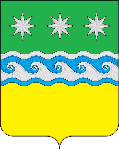 АДМИНИСТРАЦИЯ ЗАВИТИНСКОГО МУНИЦИПАЛЬНОГО ОКРУГА ГЛАВА ЗАВИТИНСКОГО МУНИЦИПАЛЬНОГО ОКРУГАП О С Т А Н О В Л Е Н И Еот 25.05.2022                        							                           № 434г. ЗавитинскОб утверждении Положения о единой конкурсной комиссии по проведению торгов в отношении муниципального имуществаКвартальнов Сергей Викторович- председатель комитета по управлению муниципальным имуществом Завитинского муниципального округа Амурской области (председатель Комиссии)Новикова Ирина Викторовна- заместитель председателя комитета по управлению муниципальным имуществом Завитинского муниципального округа Амурской области (заместитель председателя Комиссии)Дроздова Ольга Витальевна- специалист по управлению муниципальным имуществом комитета по управлению муниципальным имуществом Завитинского муниципального округа Амурской области (секретарь Комиссии)Члены Комиссии:Бурденюк Татьяна Мирославовна- главный специалист - бухгалтер комитета по управлению муниципальным имуществом Завитинского муниципального округа Амурской областиЖигло Елена Юрьевна- специалист по жилищным вопросам комитета по управлению муниципальным имуществом Завитинского муниципального округа Амурской областиЖукова Алеся Владимировна- ведущий специалист – юрисконсульт комитета по управлению муниципальным имуществом Завитинского муниципального округа Амурской областиИлюхина Наталья Николаевна- специалист по имущественным отношениям комитета по управлению муниципальным имуществом Завитинского муниципального округа Амурской областиЛабузная Ирина Анатольевна- аукционист муниципального казенного учреждения - централизованная бухгалтерия Завитинского муниципального округа Амурской областиЯкубовская Ольга Васильевна- главный специалист комитета по управлению муниципальным имуществом Завитинского муниципального округа 